Сценарий празднования Дня космонавтики в виде спортивного развлечения в старшей группеЦель: закрепить полученные знания о космосе и его значении, празднике День космонавтики и профессии «Космонавт».Задачи:Образовательные: закрепить представления о космосе, о планетах солнечной системы, о первом космонавте Ю. А. Гагарине. Развивающие: развивать у детей чувство ритма и воображение, внимание и наблюдательность, любознательность и речь, общую и мелкую моторику. Воспитательные:• Воспитывать дружелюбное отношение по отношению друг к другу. • Вызвать положительный эмоциональный настрой. • Формировать навыки сотрудничества, взаимодействия, инициативности. Предварительная работа: беседа о космосе и космонавтах, звездах, планетах; показ презентации на тему «Космос», разучивание стихотворений и считалок о космосе, подготовка загадок и вопросов на тему «Космос», рассматривание иллюстраций о космосе, строительство космических кораблей из модулей и конструкторов. Работа с родителями: предложить совместно с детьми пофантазировать и нарисовать рисунки для выставки на тему «Мир космоса».Материал и оборудование: 2 набора эмблем для команд-участниц, картотека загадок о космосе, раскраски, рисунки о космосе (домаш. задание), 2 обруча, 2 мяча, 3 стола, 2 набора пазлов из картона с изображением космических ракет, наборы муляжей овощей и фруктов, музыкальное сопровождение (песни группы «Земляне», магнитофон). Технологии: здоровьесберегающая, образовательная и игровая технология. Интеграция: физическое, речевое, художественно-эстетическое, познавательное, социально-коммуникативное развитие. Ход:Звучит композиция из альбома «Музыка космоса» (тема полёта из кинофильма «Полёт с космонавтом») В зал заходят дети с эмблемами своих команд-участниц: «Земляне» и «Марсиане». Дети рассаживаются по левую и правую стороны в зале. В зале присутствует жюри 3 человека (в составе из старшего воспитателя, др. воспитателей сада) .Ведущий приветствует команды торжественным поздравительным стихотворением:«И мальчишки, и девчонки, Наяву и в добрых снах, Все о космосе мечтают, О далёких небесах. Ныне праздник космонавтов! Поздравляем с этим днём! Нам открыл его Гагарин. Много сказано о нём:В мире первый космонавт он, Потому для всех герой. Был добрейшим человеком, Был с улыбкой неземной. Оттого-то этот праздникДля детишек добрым стал, Потому, видать, про космосКаждый в детстве помышлял:На Гагарина похожи Все мальчишки быть хотят, В честь него рисуют дети Разноцветный звездопад. В честь Гагарина – проспекты, Корабли и катера… Нынче праздник космонавтовКосмонавтике – «Ура! » Автор: Натали СамонийСегодня 12 апреля – и в нашей стране праздник – День космонавтики! В этот день в 1961 году наш с вами соотечественник Юрий Алексеевич Гагарин совершил первый в истории полет вокруг земли на космическом корабле, который назывался «Восток». Так началось совсем новое время — время космических ракет, спутников, луноходов, международных космических экипажей и инопланетян, которых, правда, ещё никто не видел, разве что, в кино или мультфильмах. Но люди всегда хотели узнать о космосе как можно больше и всегда фантазировали. Ведь мир звёзд такой огромный, неизведанный и интересный. И чем больше вы будете о нём узнавать, тем увлекательнее будет для вас путешествие по звёздному небу. Предлагаю нам всем сегодня пофантазировать и представить, что где-то в космосе, на одной из орбитальных станций состоялась встреча 2 космических команд с планеты Земля и с планеты Марс. Наши команды так и называются: «Земляне» и «Марсиане».Чтобы познакомиться и получше узнать друг друга обе команды решили сегодня посоревноваться и первый конкурс будет таким:(При проведении конкурсов рекомендую в качестве музыкального сопровождения использовать композицию «Танец в морозильнике» из кинофильма «Большое космическое путешествие» - очень симпатичная на слух) .1) «Собери наш корабль »(Перед командами поставлены 2 стола, на которых разложены элементы летательных аппаратов-кораблей по принципу пазлов. «Земляне» собирают изображение корабля «Марсиан», «Марсиане» собирают изображение корабля «Землян». Побеждает команда, собравшая первой и правильно) .Ведущий: Молодцы! А теперь предлагаю во втором конкурсе вам угостить друг друга. Перед вами на столах лежат фрукты и овощи. 2) «Угости гостя »(Команда «Землян» готовит салат, а команда «Марсиан» компот. Каждый из участников должен добежать до стола и взять по одному овощу или фрукту, вернуться в команду и передать эстафету следующему по команде, дотронувшись до него. Овощи-фрукты держим в руках. Побеждает та команда, которая быстро и правильно выполнит задание) .3) «Облети свою планету»(Перед командами участницами стоят 2 стула на расстоянии 3 метров. На спинках у каждого из стульев закреплены изображение Земли и Марса бумаге размера А-3. Воспитатель даёт 2 обруча – это спутник. Каждый из участников команд по сигналу должен «облететь» свою планету, добежав и оббегая стул, затем передать обруч следующему члену команды. Побеждает та команда, которая быстро и правильно выполнит задание) .4) «Передай метеорит»(Командам-участницам даны 2 мяча, которые надо передавать друг другу в руки поочерёдно слева-направо, побеждает та команда, которая справится с заданием правильно и дружно) .Команды-участницы рассаживаются по своим сторонам, и ведущий загадывает загадки о космосе. 5) «Отгадай-ка»(Побеждает та команда, которая даст большинство правильных ответов) .Чтобы глаз вооружить и со звездами дружить, Млечный путь увидеть чтоб, нужен мощный … (телескоп) Телескопом сотни лет изучают жизнь планет. Нам расскажет обо всем умный дядя … (астроном) У ракеты есть водитель, невесомости любитель. По-английски: «астронавт», а по-русски … (Космонавт) До Луны не может птица долететь и прилуниться, Но зато умеет это делать быстрая … (Ракета) Желтая тарелка на небе висит. Желтая тарелка всем тепло дарит. (Солнце) В дверь, в окно стучать не будет, А взойдет и всех разбудит. (Солнце) Астроном — он звездочет, Знает все наперечет! Только лучше звезд видна нам с земли видна полная … (Луна) У бабушки над избушкой висит хлеба краюшка. Собаки лают, достать не могут. (Месяц) Из какого ковша не пьют, не едят, А только на него глядят? (Большая Медведица) Постелен ковер, Рассыпан горох. —Ни ковра не поднять, ни горох не собрать. (Небо в звездах) По всей сковороде – лепешки, Посередине – каравай. (Небо, звезды, луна) В космосе сквозь толщу лет ледяной летит объект. Хвост его - полоска света, а зовут объект… (Комета) Свет быстрее всех летает, километры не считает. Дарит Солнце жизнь планетам, нам — тепло, хвосты -… (Кометам) Ведущий: Молодцы! А теперь я приглашаю обе команды на завершающий конкурс. Предлагаю нашим командам показать как танцуют на той планете, с которой они к нам прилетели. 6) «Посмотрите, как мы спляшем». (Для участников обеих команд ставится зажигательная и весёлая мелодия. Звучит «Земляне» и «Марсиане» поочерёдно должны станцевать под отрывок мелодии из рок-н-ролла) .Жюри подводит итоги конкурсной программы. Объявляются результаты. Ведущий благодарит всех присутствующих на празднике за участие и всем детям - участникам праздника раздают сладкие сюрпризы. Затем дети разбирают свои рисунки о космосе (домашнее задание) и вместе с воспитателем фотографируются. (Звучит композиция «Марш космонавтов» из кинофильма «Большое космическое путешествие) .Рисунки детей размещаются на выставке «Космос и мы».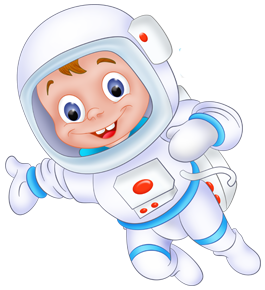 